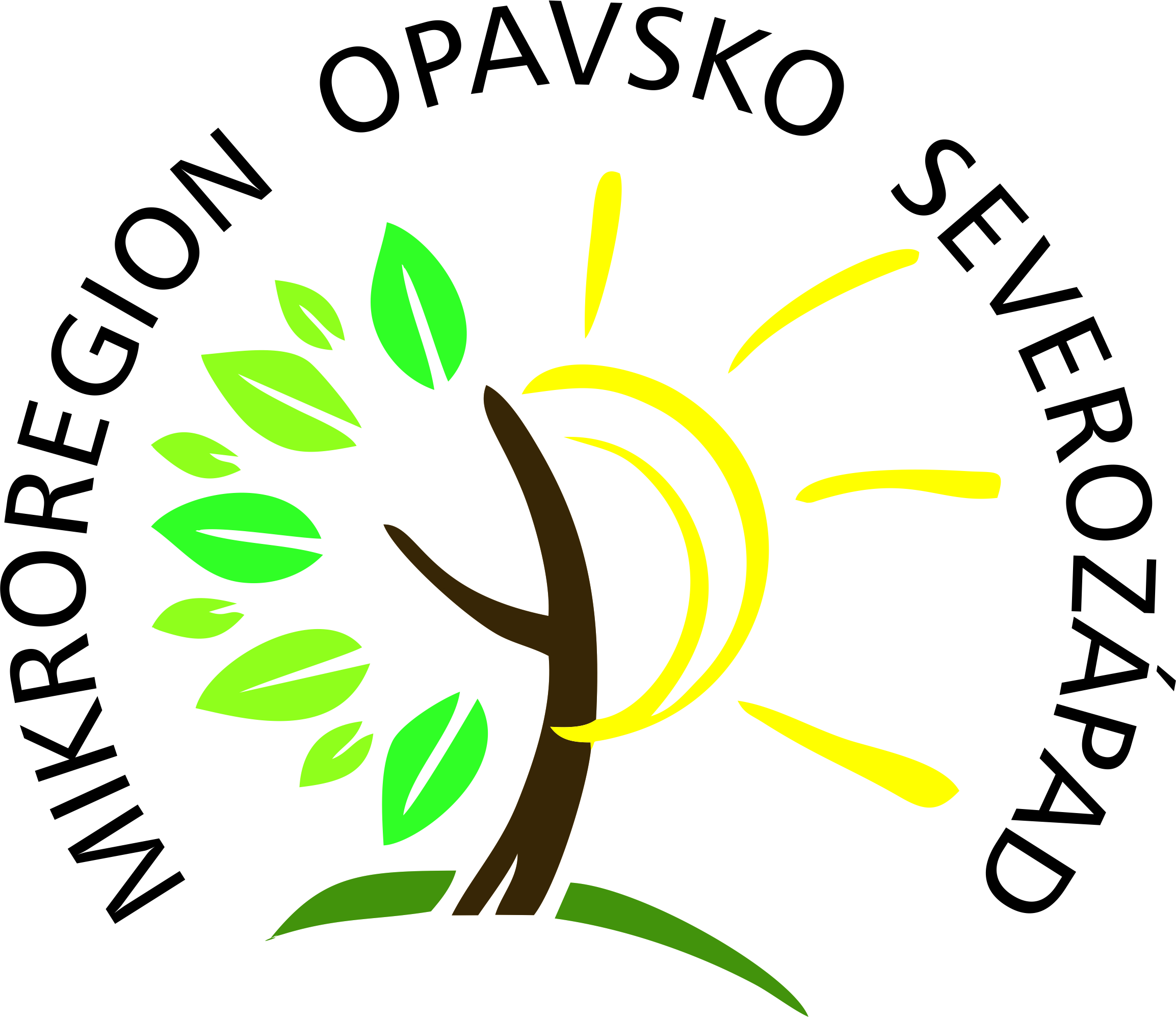 Mikroregion Opavsko severozápad vznikl v roce 2001 jako dobrovolný svazek obcí, jehož předmětem činnosti je prosazovat společné zájmy členských obcí v oblasti kultury, sportu, propagace, rozvoje infrastruktury, dopravy, životního prostředí 
a další společné aktivity a projekty investiční a neinvestiční.Mikroregion Opavsko Severozápad se nachází v severozápadní části okresu Opava, představuje venkovskou oblast západně od statutárního města Opavy. Na severu oblast sousedí s Polskem, kde hranici území mikroregionu tvoří převážně řeka Opava. Z hlediska počtu obyvatel Mikroregion Opavsko severozápad sdružuje obce s více než 9 000 obyvateli, největší obcí mikroregionu jsou Velké Heraltice (1660 obv.), nejmenší obcí jsou Bratříkovice (160 obv.). Vybrané společně realizované projekty a akce Mikroregionu Opavsko severozápad(při rozkliknutí tohoto odkazu se zobrazí soubor WEB_MR OP SZ_projekty.pdf)Členské obce Mikroregionu Opavsko severozápad:BratříkoviceBrumoviceHlavniceHolasoviceNeplachoviceSosnováStěbořiceÚvalnoVelké Heraltice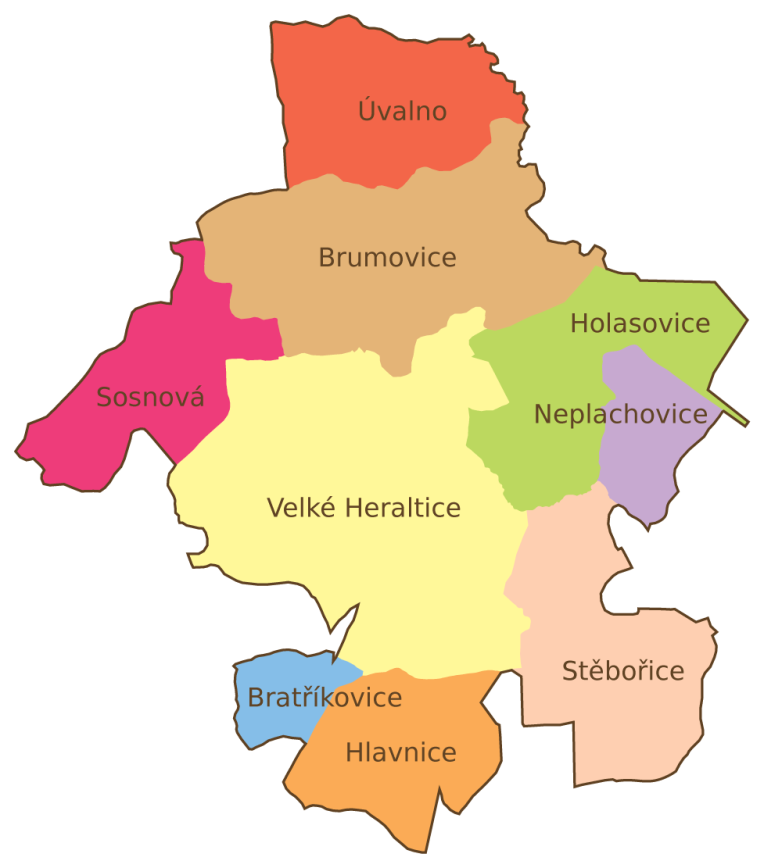 Kontakt:Mikroregion Opavsko severozápad793 91 Úvalno 58e-mail: urad@obechlavnice.cz 